Учитель математики: Комлякова Н.П.Реализация метапредметного подхода на уроках математики»Скажи мне, и я забуду.                                                                                                                                                     Покажи мне, и я запомню.                                                                                                                                                     Дай мне действовать самому и я научусь.                                                                                                         Конфуций                                                                                                                                                                                     «Жизнь на уроке должна стать подлинной.                                                                                                          Сделать ее такой – задача каждого из нас»  Школа сегодня стремительно меняется, пытаясь попасть в ногу со временем. Главное изменение – это ускорение темпов развития. Знания быстро устаревают, поэтому результаты обучения становятся востребованными не в виде конкретных знаний, а в виде умения учиться. Это и есть главная задача новых образовательных стандартов.                                                                                                                                                Умение учиться подразумевает сформированность УУД. Реализовать требования новых стандартов невозможно без метапредметного подхода. Что же такое метапредметность, метазнания, метаспособы? Метадеятельность – это универсальная деятельность, которая является «надпредметной» и включает в себя использование УУД, т. е. обобщённые действия, сформированные на материале какого – либо предмета и  использующиеся при изучении других предметов.      Метапредметные умения - присвоенные метаспособы, общеучебные, междисциплинарные (надпредметные) познавательные умения и навыки. Одним из направлений применения таких умений в математике является усиление прикладной направленности, т.е. появление целого пласта задач практической направленности. Такого рода задачи появились в итоговых контрольно-измерительных материалах по математике (ЕГЭ, ОГЭ), это задачи на умение использовать приобретённые математические знания в повседневной жизни. Данные задания позволяют развить метапредметные компетенции, показать связь математики с жизнью, что обуславливает усиление мотивации к изучению самого предмета.                                                                                                                 Приведу примеры классов задач такого рода.                                                                                                             Это задачи по теме «Энергосбережение». В них нужно посчитать сумму оплаты семьи за израсходованную электроэнергию. В условиях предлагаются текущие и прошлые показания счётчика, а также стоимость одного киловатта электроэнергии.  Задачи на тему покупок. Футболка стоит 800 рублей. После снижения она стала стоить680 рублей. На сколько процентов была снижена цена футболки?     Задачи на нахождение количества лекарства необходимого выпить больному, когда известна ежедневная доза необходимая больному.                                                                                                                                         Задачи статистического характера о нахождение группы жителей, по известному количеству всех жителей и процентному составу различных групп.   В городе Н живет 200000 жителей. Среди них 15% детей и подростков. Среди взрослых жителей 45% не работает (пенсионеры, студенты, домохозяйки и т.д.) Сколько взрослых жителей работает?       Задачи экономического характера о банковских вкладах или кредитах с известной процентной ставкой.     Клиент взял в банке кредит 12000 на год под 16%. Он должен погашать кредит, внося в банк ежемесячно одинаковую сумму денег, чтобы через год выплатить всю сумму, взятую в кредит, вместе с процентами. Сколько рублей он должен вносить в банк ежемесячно?                                                                                                                                                           Отдельно стоят задачи на умение использовать графики зависимостей в повседневной жизни (читать графики). На рисунке показано изменение температуры воздуха на протяжении трех суток. По горизонтали указаны дата и время суток, по вертикали – значение температуры в градусах Цельсия. Определите по рисунку наименьшую температуру воздуха 22 января.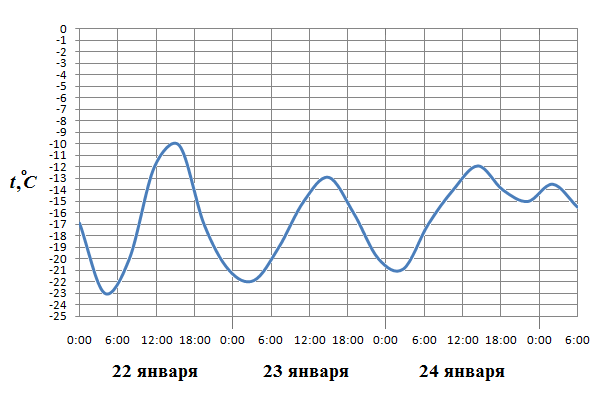    Так же в отдельное задание выделены задачи маркетингового характера. Строительной фирме нужно приобрести 40 кубометров строительного бруса у одного из постовщиков. Какова наименьшая стоимость такой покупки с доставкой (в рублях)? Цены и условия доставки приведены в таблице.Прикладные задачи с физическим или экономическим смыслом. От дома до дач можно доехать на автобусе, на электричке иле на маршрутном такси. В таблице показано время, которое нужно затратить на каждый участок пути. Какое наименьшее время потребуется на дорогу? Ответ дайте в часах.Формированию метапредметных компетенций на уроках математики способствует не только решение задач. На уроках математики я реализую данный подход в создании метапредметной проблемной ситуации. Приведу пример. Перед изучением темы «Сложение десятичных дробей» учащимся предлагается решить задачу: «Сколько нужно купить ленты, если на отделку юбки необходимо 13,5 метра, а для пояса - 1,83 метра ленты?»                                                                                                                                                                 Ученики предлагают варианты ответа, я их записываю на доске (среди них есть как верный, так и неверные). Далее задаю ребятам вопросы:                                                                                                                          - Задание было одно?                                                                                                                                                           - Одно.                                                                                                                                                                                  - А какие получились результаты?                                                                                                                                                 - Разные.                                                                                                                                                                                   - Как вы думаете, почему?                                                                                                                                                                     Один из вариантов ответа: «Возможно, мы чего-то ещё не знаем».                                                                                   - Какова же цель нашей работы на уроке? - обращаюсь я к детям.                                                                                       - Узнать, как сложить десятичные дроби.                                                                                                                             - Для чего нам это необходимо?                                                                                                                                                - Чтобы правильно считать, например, в магазине.                                                                                                                               В результате создания проблемной ситуации и ведения проблемного диалога, учащиеся сами сформулировали образовательную цель урока. Таким образом, учащиеся приобретают навыки целеполагания и планирования дальнейшей деятельностиМетапредметная проблемная ситуация – спровоцированное (созданное) учителем состояние интеллектуального затруднения ученика, когда он обнаруживает, что для решения поставленной перед ним задачи ему недостаточно имеющихся предметных знаний и умений, и осознает необходимость их внутрипредметной и метапредметной интеграции.                                                                                                                                              Проблемная ситуация устанавливает у учащегося границу между знанием и незнанием.На метапредметном уроке происходит формирование ключевых компетенций: информационной (способ получения и обработки информации на самом высоком уровне), коммуникативной (работа в группе по извлечению информации) и компетенции личностного самосовершенствования (самомененджмент).                                                                                                                                              Сценарий урока я составляю таким образом, чтобы поставить учащихся на порог открытия, создать ситуацию неустойчивости, которая заставит учащихся сделать первый шаг в направлении открытия, и дать инструментарий для анализа своих шагов. «Целью метапредметного урока является умение учиться, то есть способствовать саморазвитию ребёнка, самосовершенствованию, создание условий для активизации мыслительной деятельности и проведение анализа составляющих этого процесса» (Н.В.Громыко кандидат философских наук, заместитель директора НИИ ИСРОО)При изучении темы «Проценты» включаю в обязательные задания правила начисления банковских процентов. Тема, даже для маленьких детей, знакомая из жизни семьи. Делаю акцент на инфляцию этого года или месяца. Учащиеся, в процессе работы, сами «вкладывают» деньги в «банк» и рассчитывают свой реальный доход от вложенного капитала. А «банк» им показывает номинальный доход. У детей возникает законный вопрос - в чём причина? И они заинтересованно ищут ответ на него. Уроки такого типа развивают у школьников способности, вырабатывают знания на примере реальных расчётов и показателей «банка». Эта ситуация, отработанная на уроке, обязательно найдёт у них применение в их личной жизни. Таким образом, знания становятся необходимостьюМетапредметные образовательные результаты предполагают, что у обучающихся будут развиты:                                                                                                                                           •использование умений и навыков различных видов познавательной деятельности, применение основных методов познания (системно- информационный анализ, моделирование) для изучения различных сторон окружающий действительности;                                                                                                                         •использование основных интеллектуальных операций: формирование гипотез, анализ и синтез, сравнение, обобщение, систематизация, выявление причинно-следственных связей, поиск аналогов;                                                                                                                                                                                                               •умение генерировать идеи и определять средства, необходимые для их реализации;                                         умение определять цели и задачи деятельности, выбирать средства реализации цели и применять их на практике;                                                                                                                                                            •использование различных источников для получения информации,  понимание зависимости содержания и формы представления информации от целей коммуникации и адресата.Метапредметный подход позволяет обеспечить переход от существующей практики дробления знаний на предметы к целостному образному восприятию мира и помочь ребёнку овладеть такими способами деятельности, которые будут применимы им как в рамках образовательного процесса, так и при решении проблем в реальных жизненных ситуациях. Метапредметность как принцип интеграции содержания образования, как способ формирования теоретического мышления и универсальных способов деятельности позволяет обеспечить формирование целостной картины мира в сознании ребёнка. При таком подходе у учащихся формируется подход к изучаемому предмету как к системе знаний о мире, выраженном в числах и фигурах (математика), в веществах (химия), телах и полях (физика), художественных образах (литература, музыка, изобразительное искусство).                                                                                                                                                                                                 Таким образом, метапредметный подход обеспечивает целостность общекультурного, личностного и познавательного развития и саморазвития ребенка, преемственность всех ступеней образовательного процессаПоставщик Цена бруса (руб. за м3) Стоимость доставки Дополнительные условия A 4200 10200 Б 4800 8200 При заказе на сумму больше 150000 руб. доставка бесплатно В 4300 8200 При заказе на сумму больше 200000 руб. доставка бесплатно 1 2 3 1. Автобусом От дома до автобусной станции — 15 мин Автобус в пути: 2 ч 15 мин. От остановки автобуса до дачи пешком 5 мин. 2. Электричка От дома до станции железной дороги — 25 мин. Электричка в пути: 1 ч 45 мин. От станции до дачи пешком 20 мин. 3. Маршрутное такси От дома до остановки маршрутного такси — 25 мин. Маршрутное такси в дороге 1 ч 35 мин. От остановки маршрутного такси до дачи пешком 40 минут 